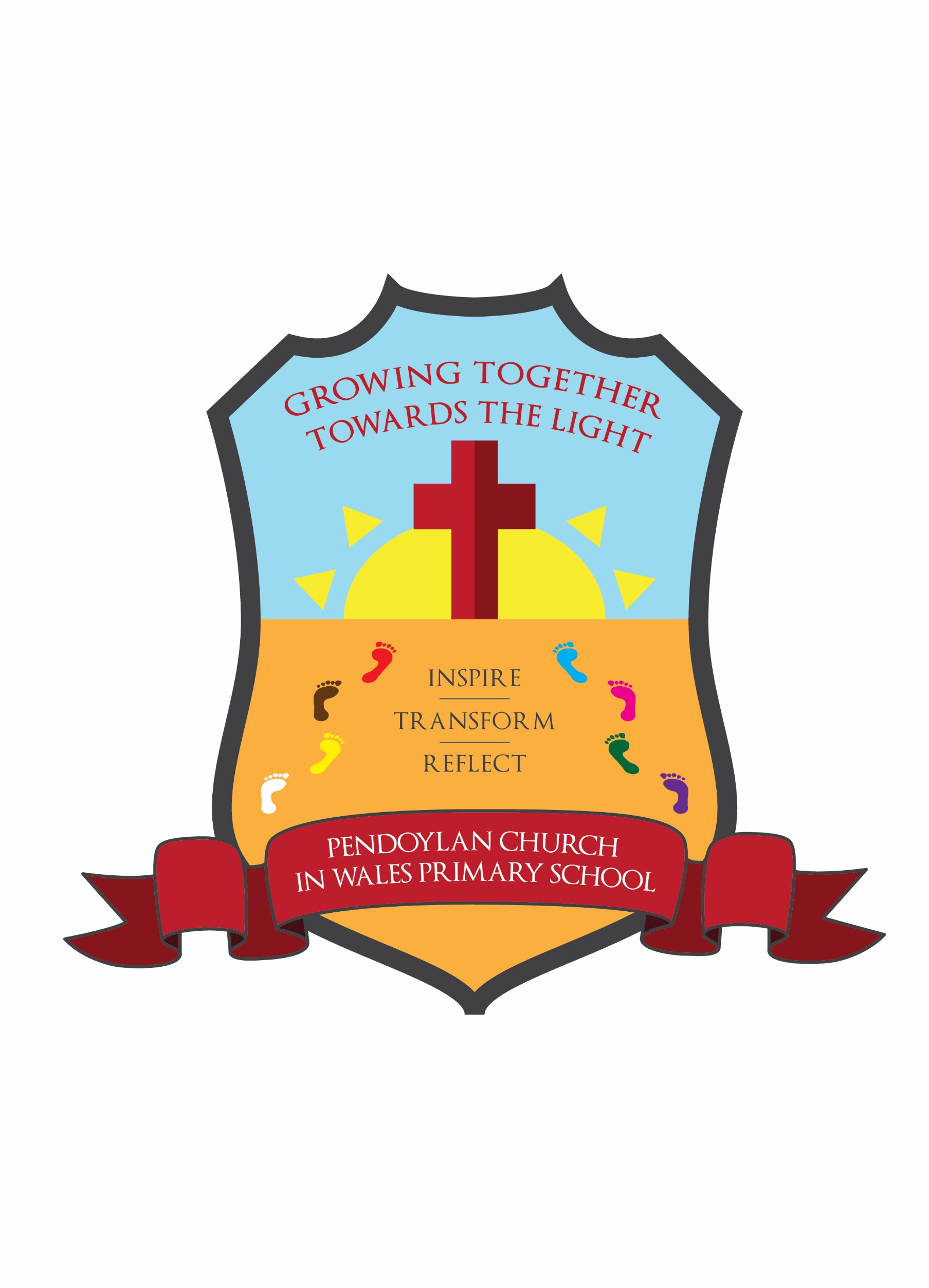 CONSENT FORM FOR THE HWB PLATFORMThe Hwb platform provides all maintained schools in Wales with access to a wide range of centrally funded, bilingual digital tools and resources to support the digital transformation of classroom practices. The hwb platform is managed and operated by the Welsh Government.All pupils in maintained schools in Wales must be provided with a secure log-in to the Hwb platform.This is because mandatory reading and numeracy tests, currently on paper, will be moving online and must be completed by each pupil via the platform. In order to provide (you/your child) with a secure log-in, the school will be sending basic information to the Welsh Government. The lo-in will allow (you/your child) to take the mandatory online assessments, known as “personalised assessments”.For more information about the Hwb platform and how to information about (you/your child) is used please see https://hwb.gov.wales/privacyFor more information about the online personalised assessments, please see http://learning.gov.wales/resources/collections/national-reading-and-numeracytests?lang=en#collection-2Additional Services.If you agree, Welsh Government can also provide (you/your child) with access, via the Hwb platform, to a variety of additional services which are provided by other organisations. These include online learning environments such as Hwb Classes, Microsoft Office 365, Google for Education and other relevant educational tools and resources.These additional services are centrally funded and there is no cost for you or for the school to access and use them.Welsh Government will only provide access to these additional services if you sign the form below to indicate your agreementIf you agree:We will tell Welsh Government to provide access to the additional services.Welsh Government will share information about (you/your child) with its service providers, including Microsoft and Google Education, in order to enable access to the additional services.If you do not agree, we will still share information, but (you/your child) with Welsh Government to set up a secure log-in for the Hwb platform, but (you/your child) will not be able to access the additional services.If you wish to withdraw consent, please contact the Headteacher within your child’s school.SignaturePlease sign and date this form if you agree to the above.Signed------------------------------Name--------------------------------Date----------------------------